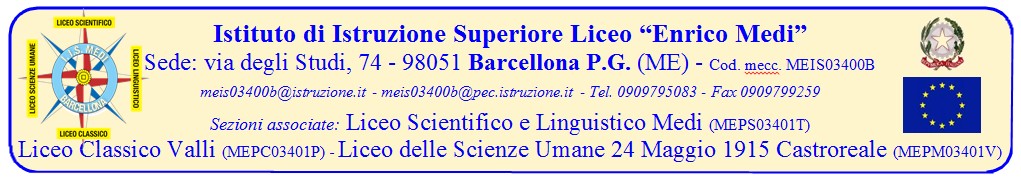 A.S. 2018/19 - Classe __a sez. __ Liceo ____Titoli valutati per l’assegnazione del credito formativoBarcellona P.G., __/05/2019			Il coordinatore del C.d.C. F.to Prof.n.ALUNNI1234567891011n.ALUNNIPartecipazione a...Partecipazione a...Partecipazione a...Partecipazione a...Partecipazione a...Partecipazione a...Partecipazione a...Partecipazione a...Partecipazione a...Partecipazione a...Partecipazione a...n.ALUNNIAttività musicaleAttività presso Associazioni Culturali/Università/Enti  Attività sportiva a livello agonistico certificata da Enti associati al CONIAttività teatrale presso Enti riconosciutiCertificazioni linguistiche attestanti il conseguimento almeno del livello B1Corsi di informatica con certificazione livelli di competenzaCorsi in lingua effettuati nel periodo estivo precedente anno in corsoMobilità transnazionale almeno tre mesi presso Enti riconosciutiProgetto NHSMUN con mobilità esteroProgetto Erasmus+ con mobilità esteroVolontariato presso centri assistenziali/associazioni/parrocchie/oratori/centri ludico-ricreativi